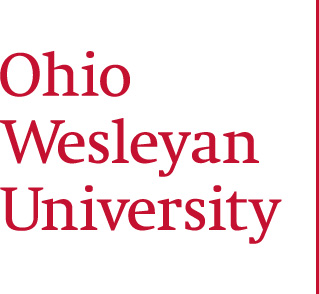 OWU Tutoring Services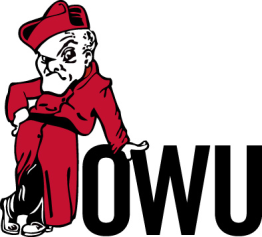 Fall 2018Table of ContentsDepartmental Tutoring Services	3Astronomy:	3Biological Sciences	3Botany-Microbiology (BOMI):	3Chemistry:	3Comparative Literature:	3Computer Science:	3Classics:	3Economics:	4English:	4Fine Arts:	4Geology-Geography:	4Greek:	4Health and Human Kinetics:	4History:	4Latin:	4Mathematics:	4Modern Foreign Languages:	4Music:	5Philosophy:	5Physics:	5Psychology:	5Religion:	5Theatre and Dance:	5Writing:	5Zoology:	5Interdepartmental Tutoring Services	6Academic Skills Center	6The Disabilities Services Center	6The Quantitative Skills Center	6The Writing Center	6Online Tutoring: TutorMe.com	7Modern Foreign Languages: Complete Schedule	8OWU Tutoring Services Fall 2018Departmental Tutoring ServicesThe following extra tutorial services, beyond assistance and clarification from the course professors during office hours, are offered by the following departments. Some departments and programs can assist students with finding support on an informal case-by-case basis, but do not offer formal tutoring. If a department or program is not listed, please talk with your professors about support or tutoring options. 
Astronomy: ASTR 110 & 111 not offered FA ‘18.Biological Sciences: Students should first talk with their professors if they need assistance. Several professors assemble lists of volunteer tutors.  In addition, walk-in peer tutoring for BIOL 120 and 122 is available on the lower level of Beeghly Library on Monday and Thursday, 7:00- 9:00 PM. Tutoring for ZOOL 251 is available in the Hobson Science Library in the Schimmel Conrades Science Center (SCSC) and on Tuesday 7- 9 PM in Beeghly Lower level. No appointments are needed during walk-in hours. For more information, visit the Zoology department’s information page(https://www.owu.edu/academics/departments-programs/department-of-zoology/resources/departmental-tutoring-program/)Botany-Microbiology (BOMI): The first line of assistance should be the faculty.  Several professors assemble lists of tutors.  (Please see the Biological Sciences listing for information about peer tutoring for BIOL 120 and 122.)Chemistry:  The Department of Chemistry is pleased to offer Chem Corner, a free tutoring service for General Chemistry I and II (CHEM 110 & CHEM 111) students.  The hours are Tuesday, Wednesday and Thursday 7:00 PM – 9:00 PM, in Beeghly Library, Room 021. Upper level chemistry students should consult the faculty for support and assistance.Comparative Literature: Formal tutoring is not available, but students are encouraged to consult their professors if they would like assistance or support in their classes.Computer Science: Tutoring for CS 110 is provided Wednesday from 7:00- 9:00 PM in Beeghly Library, Room 218. Students should consult with their professors for support in other CS classes. Classics: Tutoring is available in Latin and Greek. Please see the specific entries for those subjects for more information.Economics: Omicron Delta Epsilon provides tutoring for Principles of Economics (ECON 110), Research Methods in Economics (ECON 251) and Intermediate Microeconomics (ECON 252).   Please contact the Economics Department for a list of current tutors.  Students are requested to e-mail the tutors listed at least a day in advance of the tutoring time they desire. Tutors will reply with the specific meeting time and place. Interdepartmental Tutoring ServicesThe Sagan Academic Resource Center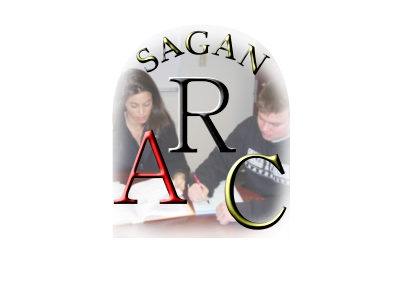 The Sagan Academic Resource Center (Sagan ARC), located in Room 316 of the R.W. Corns Building, is open from 9:00 AM to 5:00 PM, Monday through Friday. To schedule an appointment, call (740) 368-3925 during business hours.  Academic Skills Center:  The Academic Skills Center provide one-to-one  academic support and guidance in study skills, time management, note-taking, test-taking, and finals preparation. Hours vary. To make an appointment, visit the Sagan Academic Resource Center in Corns 316 or call the Sagan ARC front desk at 740-368-3925.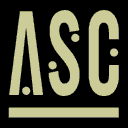 The Disabilities Services Center:  The Disabilities Services Center promotes access and opportunities for students with disabilities through collaboration with the other Centers in the Sagan Academic Resource Center, as well as the Office of Academic Advising, Counseling Center, Residential Life, the Wellness Center, and the faculty. The DSC coordinates reasonable academic accommodations and offers learning strategies instruction to provide all students equitable access to an education at Ohio Wesleyan. Stephanie Rowland, Disabilities Services Coordinator, is available by appointment Monday through Friday in the Sagan ARC; hours vary. Call 740-368-3857 or email slrowlan@owu.edu to make an appointment.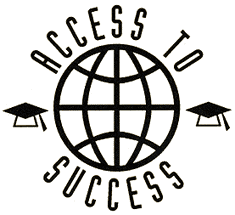 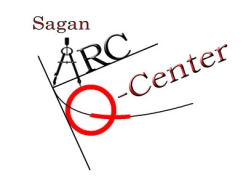 The Quantitative Skills Center:  The Quantitative Skills Center provides assistance to both individuals and groups in any quantitative area of their studies, as well as GRE preparation. The Q-Center is staffed by professional tutors and peer tutors with advanced mathematics experience. The Q-Center open walk in hours are Monday 4:00 – 6:00 PM, Tuesday 3:00 -5:00 PM, Wednesday,  4:15 – 6:15 PM, and Thursday 3:00 – 5:00 PM in Corns 315 (across from the Sagan ARC) and Monday, Tuesday, and Wednesday, 7:00 – 9:00 PM in Beeghly Library on the lower level. Individual appointments are also available throughout the week; hours vary day to day depending on tutor schedules. Call 740-368-3925 or stop by the Sagan ARC in Corns 316 to arrange individual appointments. 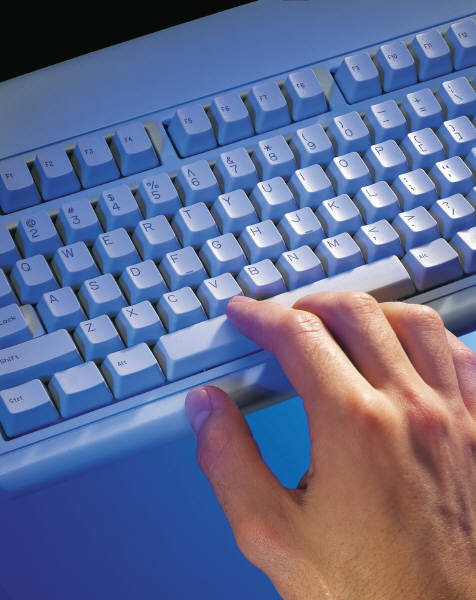 The Writing Center:  The Writing Center provides one-on-one tutoring and instruction by professional staff and peer consultants. The Writing Center in Corns 316 is open for appointments from 9:00 AM to 5:00 PM, Monday through Friday.  Walk-in hours Monday , Wednesday , and Thursday, 7:00 PM – 9:00 PM, and Tuesday 6:00 – 8:00 PM, in Beeghly Library, lower level, and in Corns 316 (Sagan ARC) Wednesday and Friday 2:00 – 4:00 PM. In addition to working with students on writing skills and assignments across the curriculum, consultants work with students on resumes, cover letters, and personal statements for graduate and professional schools.Online Tutoring: TutorMe.comFor academic support and tutoring when on-campus tutors are not available, students can  visit TutorMe.com, a FREE 24/7 ONLINE RESOURCE with over 10,000 tutors worldwide who provide tutoring in over 300 subject areas. To access TutorMe at any time, go to OWU Blackboard and click on “Tools” in the navigation window to the left. For more information about TutorMe, students can ask their professors or contact the Sagan ARC at 740-368-3925.Modern Foreign Languages: Complete Schedule 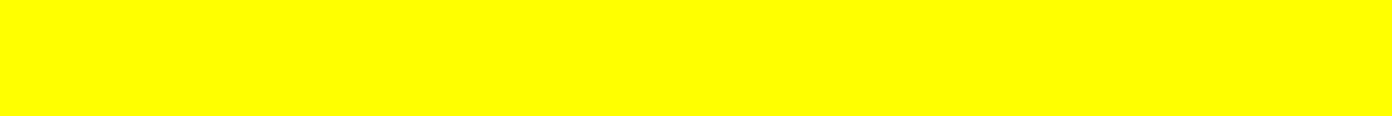 *OPEN TUTORING HOURS*Tutors are available for open hour tutoring sessions on a first come first serve basis during the following times and locations> More tutors may be added as the semester progresses. Please see Mrs. Forman in UNIV 212 with questions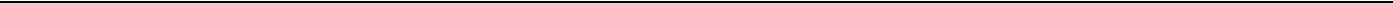 ARABICFarida RezkMonday 3:00- 4:00 pm & Wednesday 2:00 - 3:00 pm - UNIV 213CHINESENi DongTuesday &Thursday - 3:00 - 4:00 pm - UNIV 213FRENCHMaia GarbettWednesday 2:00 - 4:00 pm - UNIV 213Caroline ShafferTuesday 2:00 - 4:00 pm - UNIV 213ITALIANAlanna WilliamsMonday and Wednesday - 4:00 - 5:00 pm - UNIV 213SPANISHSerena GeorgeTuesday – 12:30 -  2:30 pm - UNIV 213Allie NiemeyerMonday 2:00 - 4:00 pm - UNIV 213Josselyne RamirezWednesday  3:00 - 5:00 pm - UNIV 213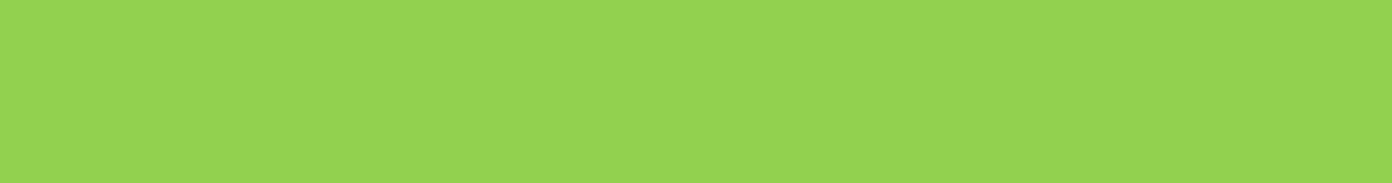 PLEASE NOTE THE TIME AND LOCATION FOREACH TUTOREnglish:  Support and feedback on writing are available through the Writing Center.  Otherwise, individual faculty members work with students.  Fine Arts:  Since faculty members are working in the studios during many non-class hours, they are available to assist students at those times. There is no formal “tutoring” available beyond these informal one-on-one situations.  For art history, ART110: Survey of Art History I and ART 111: Survey of Art History II, students should contact Professor Neuman de Vegvar [(740) 368-3603, cndevegv@owu.edu] to arrange contact with potential student tutors.Geology-Geography:  Students should talk with their professors if they need assistance. Greek: Dr. Lee Fratantuono will meet with students on an individual basis for tutoring in Greek. Students may contact Dr. Fratantuono in Slocum Hall 332 or by email at lmfratan@owu.edu. Health and Human Kinetics:  Faculty in Health and Human Kinetics (HHK) often work individually with students who need tutoring. From time to time the HHK faculty will also arrange for student-led tutoring on an as-needed basis.History: While no formal tutoring services are offered, faculty members work with students who would like assistance or support in their classes. Students are encouraged to consult their professors to arrange conferences.Latin:  Dr. Lee Fratantuono offers and can arrange for tutoring in Latin. Students may contact Dr. Fratantuono in Slocum Hall 332 or by email for more information or to make an appointment. Mathematics: Tutoring is available from the Q-Center in Math 104, Math 105, Math 108, Math 110, Math 111, and Math 230. (Tutoring in other Math classes may be available on request.) The Q-Center open walk in hours are Monday 4:00 – 6:00 PM, Tuesday 3:00 -5:00 PM, Wednesday,  4:15 – 6:15 PM, and Thursday 3:00 – 5:00 PM in Corns 315 (across from the Sagan ARC) and Monday, Tuesday, and Wednesday, 7:00 – 9:00 PM in Beeghly Library on the lower level. Individual appointments are also available throughout the week; hours vary day to day depending on tutor schedules. Call 740-368-3925 or stop by the Sagan ARC in Corns 316 to arrange individual appointments. See the Interdepartmental Tutoring Services section on p. 4 for details.Modern Foreign Languages: Tutoring is available for Arabic, Chinese, French, German, Italian, Japanese, and Spanish in University Hall and in Beeghly library.  Ohio Wesleyan University students who are native or excellent speakers provide the tutoring.  Tutoring times and locations are posted throughout University Hall and at the front desk in Beeghly.  For further information, please contact Jody Forman at (740) 368-3667. See the list of specific times and locations for MFL tutoring Fall 2018 on p. 8.Music:  Tutoring is available for all music courses. The first line of help is the faculty, and students are encouraged to seek help and advice from their professors. Tutoring is by appointment and can be scheduled as a group or one-on-one. Students should talk with their professors to discuss opportunities for support outside the classroom.Philosophy: Tutoring takes place on a personal and individual basis in Philosophy department courses. The first line of help is the faculty, and all students are encouraged to seek help and advice from their professors. Individual and group study sessions are common. Physics: Tutoring for  PHYS 110 and 115 is available on Monday and Wednesday from 7:00 – 9:00 PM in Beeghly Library, Media Center Room 35.  Psychology: Students are encouraged to seek help and advice from their professors. The Psychology Department offers walk-in peer tutoring for PSYC 110 on Monday and Wednesday, 6:30- 8:30 PM on the lower level of Beeghly Library . Tutoring for PSYC 210 is available Tuesday and Thursday 7:00- 900 PM on the lower level of Beeghly Library, and on Monday 12:0 0- 1:00 PM in Phillips Hall.Religion: The faculty fills the need for tutoring in all departmental courses.  Tutoring is by appointment and can be done on a group basis or one-on-one.Theatre and Dance:  The faculty fills the need for tutoring. Faculty often work in rehearsal rooms and shops during non-class hours and can provide quick assistance at those times. Students should talk with their professors to discuss opportunities for support outside the classroom. Writing: Tutoring by appointment and walk-in is available from the Writing Center for all types of writing in all classes. The Writing Center in Corns 316 is open for appointments from 9:00 AM to 5:00 PM, Monday through Friday.  Walk-in hours Monday , Wednesday , and Thursday, 7:00 PM – 9:00 PM, and Tuesday 6:00 – 8:00 PM, in Beeghly Library, lower level, and in Corns 316 (Sagan ARC) Wednesday and Friday 2:00 – 4:00 PM.Zoology:  Tutoring is done on a personal and individual basis in Zoology department courses.  The first line of help is the faculty; all students are encouraged to seek help and advice from their professors.  Individual and group study sessions are common. (See the listing for Biological Sciences for information about peer tutoring for BIOL 120 & 122 and ZOOL 251.)